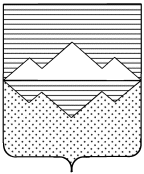 СОБРАНИЕ ДЕПУТАТОВСАТКИНСКОГО МУНИЦИПАЛЬНОГО РАЙОНА   ЧЕЛЯБИНСКОЙ ОБЛАСТИРЕШЕНИЕ от 29 декабря 2023 года №414/83 г. Сатка      О формировании нового состава Общественной палаты Саткинского муниципального районаВ соответствии с Федеральным законом от 06 октября 2003 года № 131-ФЗ «Об общих принципах организации местного самоуправления в Российской Федерации», Уставом Саткинского муниципального района, решением Собрания депутатов Саткинского муниципального района от 29.03.2017г. №201/24 «Об утверждении Положения об Общественной палате Саткинского муниципального района» и в связи с истечением срока полномочий членов Общественной палаты Саткинского муниципального района в декабре 2023 года,СОБРАНИЕ ДЕПУТАТОВ САТКИНСКОГО МУНИЦИПАЛЬНОГО РАЙОНА РЕШАЕТ:1. В связи с преобразованием Саткинского муниципального района в Саткинский муниципальный округ  продлить срок полномочий членов Общественной палаты Саткинского муниципального района до 01.01.2025г.2. Главе Саткинского муниципального округа и Собранию депутатов Саткинского муниципального округа начать процедуру оформления нового состава Общественной палаты Саткинского муниципального района с ноября 2024 года.3. Настоящее решение опубликовать в газете «Саткинский рабочий». 4. Контроль за исполнением настоящего решения возложить на постоянные комиссии Собрания депутатов. Председатель Собрания депутатовСаткинского муниципального района				Н. П. Бурматов